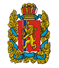 РОССИЙСКАЯ ФЕДЕРАЦИЯАДМИНИСТРАЦИЯ ВЕРХНЕПАШИНСКОГО СЕЛЬСОВЕТАЕНИСЕЙСКОГО РАЙОНАКРАСНОЯРСКОГО КРАЯ__________________________________________________________________ПОСТАНОВЛЕНИЕ                                                с. Верхнепашино                                  ПРОЕКТО внесении изменений в  постановление администрации  Верхнепашинского сельсовета Енисейского района Красноярского края  от 26.03.2018г. № 27-п  «Об  утверждении   муниципальной программы «Формирование современной городской (сельской) среды  Верхнепашинского сельсовета Енисейского района Красноярского края  на 2018-2022 годы»Руководствуясь статьями 45, 48 Устава Верхнепашинского сельсовета Енисейского района Красноярского края, постановлением администрации Верхнепашинского сельсовета  от 19.10.2016  №149-п «Об утверждении Порядка принятия решений о разработке муниципальных программ Верхнепашинского сельсовета, их  формировании и реализации»,  в целях формирования современной городской (сельской) среды и обеспечения комплексного подхода к благоустройству территории Верхнепашинского сельсовета, ПОСТАНОВЛЯЮ:1. Внести в постановление администрации  Верхнепашинского сельсовета Енисейского района Красноярского края  от 26.03.2018г. № 27-п  «Об  утверждении   муниципальной программы «Формирование современной городской (сельской) среды  Верхнепашинского сельсовета Енисейского района Красноярского края  на 2018-2022 годы»  (далее по тексту – Программа) следующие изменения:1.1. раздел 1 Программы «Паспорт муниципальной Программы» изложить в новой редакции согласно Приложения № 1 к настоящему постановлению;1.2. пункт 3.2 раздела 3 Программы «Показатели оценки состояния сферы благоустройства» изложить в новой редакции согласно  Приложения № 2 к настоящему постановлению;1.3. пункт 6.2 раздела 6  Программы «Задача 2. Обеспечение создания, содержания и развития объектов благоустройства на территории муниципального образования, включая объекты, находящихся в частной собственности и прилегающие к ним территории» изложить в новой редакции согласно  Приложения № 3 к настоящему постановлению;1.4. пункт 8.1 раздела 8 Программы изложить в следующей редакции: «Организация управления реализацией Программы осуществляется созданной на территории Верхнепашинского сельсовета общественной комиссией по развитию городской (сельской) среды в соответствии с Постановлением от 14.09.2018 г. № 67-п «Об общественной комиссии по развитию городской (сельской) среды»;1.5. приложение № 1 к паспорту Программы «Перечень целевых показателей и показателей результативности программы с расшифровкой плановых значений по годам ее реализации»    изложить в новой редакции согласно Приложения № 4 к настоящему постановлению;1.6. приложение № 2 к паспорту Программы «Перечень целевых показателей муниципальной программы, с указанием планируемых к достижению значений в результате реализации муниципальной программы» изложить в новой редакции согласно Приложения № 5 к настоящему постановлению;1.7. приложение № 1 к Программе «Перечень мероприятий муниципальной программы «Формирование современной городской (сельской)  среды Верхнепашинского сельсовета Енисейского района Красноярского края  на 2018-2022 годы»  изложить в новой редакции согласно  Приложения № 6 к настоящему постановлению;1.8. приложение № 2 к Программе «Ранжированный адресный перечень дворовых территорий многоквартирных домов» изложить в новой редакции согласно Приложения № 7 к настоящему постановлению;1.9. приложение № 4 к Программе «Состав и ресурсное обеспечение муниципальной программы  по источникам финансирования и классификации расходов бюджетов» изложить в новой редакции согласно  Приложения № 8 к настоящему постановлению;1.10. дополнить Программу Приложением № 4.1 согласно Приложению № 9 к настоящему постановлению.2. Контроль за выполнением настоящего постановления оставляю за собой. 3. Постановление вступает в силу в день, следующий за днем его официального опубликования в информационном издании  «Сельский вестник» и подлежит размещению на официальном сайте Верхнепашинского сельсовета Енисейского района в сети Интернет- http://verhnepashino.bdu.su.Глава сельсовета                                                                                 П.И ЕфремовПриложение № 1 к постановлению администрации Верхнепашинского сельсовета от 29.12.2018 г. № 99-п Паспорт муниципальной ПрограммыПриложение № 2 к постановлению администрации Верхнепашинского сельсовета от 29.12.2018 г. № 99-пПоказатели оценки состояния сферы благоустройстваТекущее состояние сферы благоустройства, в разрезе мероприятий, реализуемых в рамках данной Программы, на основании проведенной инвентаризации территорий общего пользования, в том числе общественных пространств, дворовых территорий, оценивается следующим образом. 	Таблица показателей оценки состояние сферы благоустройстваПриложение № 3 к постановлению администрации Верхнепашинского сельсовета от 29.12.2018 г. № 99-пЗадача 2. Обеспечение создания, содержания и развития объектов благоустройства на территории муниципального образования, включая объекты, находящихся в частной собственности и прилегающие к ним территорииДля решения задачи 2 были разработаны и утверждены муниципальные нормативные правовые акты по вопросам реализации Программы:Постановление № 67-п от 14.09.2018 г. «Об общественной комиссии по развитию городской (сельской) среды»,  Постановление № 66-п от 14.09.2018 г.  «Об утверждении порядка представления, рассмотрения и оценки предложений по включению дворовой территории в муниципальную программу формирования современной городской (сельской) среды на 2018-2022 годы»        Мероприятие 2.1. Благоустройство дворовых территорий многоквартирных домов В целях благоустройства дворовых территорий многоквартирных домов формируется ранжированный адресный перечень всех дворовых территорий, нуждающихся в благоустройстве (с учетом их физического состояния) и подлежащих благоустройству в 2018-2022 годах исходя из минимального перечня работ по благоустройству, согласно приложению № 2 к Программе.При благоустройстве дворовой территории многоквартирных домов с привлечение бюджетных средств в порядке, установленном Правительством края, выполняется минимальный перечень работ. Минимальный перечень включает в себя:-ремонт дворовых проездов;-обеспечение освещения дворовых территорий с применением энергосберегающих технологий;-установку скамеек;-установку урн для мусора.Работы по благоустройству дворовых территорий проводятся с учетом необходимости обеспечения физической, пространственной и информационной доступности зданий, сооружений, дворовых территорий для инвалидов и других маломобильных групп населения. Финансирование мероприятий, направленных на благоустройство дворовых территорий, предусмотренных данной Программой, осуществляется за счет: - субсидии из бюджета Российской Федерации, - субсидии из бюджета Красноярского края, - средств местного бюджета на софинансирование федеральной и краевой субсидий в размере руб. (1% от суммы субсидий), - средства финансового участия жителей многоквартирных домов на реализацию мероприятий по благоустройству дворовых территорий (данные финансовые средства настоящей Программой не учитываются).Собственники помещений в многоквартирных домах, собственники иных зданий и сооружений, расположенных в границах дворовой территории, подлежащей благоустройству (далее – заинтересованные лица) обеспечивают финансовое участие в реализации мероприятий по благоустройству дворовых территорий. При выполнении работ по минимальному перечню заинтересованные лица обеспечивают финансовое участие в размере не менее 2% от сметной стоимости на благоустройство дворовой территории и трудовое участие. Очередность благоустройства определяется  в порядке поступления предложений заинтересованных лиц об их участии в выполнении указанных работ в муниципальной программе.Очередность благоустройства определяется  в порядке поступления предложений заинтересованных лиц об их участии в выполнении указанных работ в муниципальной программе.Физическое состояние дворовой территории и необходимость ее благоустройства определена по результатам инвентаризации дворовой территории, проведенной в порядке, установленном постановлением администрации Верхнепашинского сельсовета  от 10.07.2017 № 60-п.Обязательным условием участия дворовых территорий в Программе является финансовое и трудовое участие заинтересованных лиц в благоустройстве территории, которое отражается в предложении, направляемом в Администрацию Верхнепашинского сельсовета.Предложения направляются  согласно  Порядка представления, рассмотрения и оценки предложений по включению дворовой территории в муниципальную программу, установленном постановлением главы муниципального образования от 14.09.2018 г. №66-п.Предложения об участии в муниципальной программе приняты на общем собрании собраний собственников помещений в порядке, установленном ст. 44-49 Жилищного кодекса РФ.Инициативным жителям оказано содействие в проведении собраний собственников помещений в порядке, установленном ст. 44-49 Жилищного кодекса РФ.При формировании предложения, на участие в отборе дворовых территорий для включения в настоящую Программу, требуется разработка дизайн-проекта благоустройства дворовой территории. Порядок разработки, обсуждения с заинтересованными лицами и утверждения дизайн-проектов благоустройства дворовых территорий осуществляется в порядке, предусмотренным приложением № 6 к настоящей Программе.Ранжированный адресный перечень всех дворовых территорий, нуждающихся в благоустройстве, рассматривается и согласовывается решением общественной комиссией по развитию городской (сельской) среды.Доля финансового участия заинтересованных лиц может быть снижена при условии обеспечения софинансирования за счет средств местного бюджета соразмерно доле снижения финансового участия заинтересованных лиц.Мероприятие 2.1.1. Формирование (уточнение, корректировка) паспорта дворовых территорий на основании данных о проведении инвентаризации дворовых территорий с учетом их физического состояния.Паспорт дворовой территории от общего количества дворовых территорий по этапам1 этап – 20%2 этап – 30%3 этап – 50% По форме согласно приложению №7 к программе Мероприятия 2.1.2. Организация подачи и сбор предложений заинтересованных лиц о благоустройстве дворовых территорий.Количество и доля предложений, поступивших от заинтересованных лиц о финансовом участии при благоустройстве дворовых территорий, ежегодно не менее 5% от общего количества дворов нуждающихся в благоустройстве.Мероприятия 2.1.3. Оказания содействия инициативным жителям в проведении собрания собственников помещений в порядке установленном ст.44-49 Жилищного кодекса.Разработка (обеспечение) инициативных жителей методическими рекомендациями «Как мой двор включить в программу».Протоколы собрания собственников помещений в многоквартирном доме, оформленные согласно Жилищному кодексуМероприятия 2.1.4. Формирование земельного участка на котором расположен многоквартирный дом с озеленением и элементами благоустройстваКадастровый учет земельного участка на котором расположен многоквартирный дом с озеленением и элементами благоустройства по этапам.1 этап – 5%2 этап – 20%3 этап – 30%Передача в общедолевую собственность собственников помещений в многоквартирном доме.Мероприятия 2.2. Благоустройство общественных пространств. В целях благоустройства общественных пространств сформирован адресный перечень (приложение №3) всех общественных территорий, нуждающихся в благоустройстве (с учетом их физического состояния) и подлежащих благоустройству в 2018-2022 годах. Физическое состояние общественной территории и необходимость ее благоустройства определена по результатам инвентаризации общественной территории, проведенной в порядке, установленном постановлением администрации Верхнепашинского сельсовета  от 10.07.2017 № 60-п.Порядок разработки, обсуждения с заинтересованными лицами и утверждения дизайн-проектов благоустройства дворовых территорий осуществляется в порядке, предусмотренным приложением № 6 к настоящей Программе.Мероприятия 2.2.1. Формирование (уточнение, корректировка) паспорта общественных территорий на основании данных о проведении инвентаризации общественных территорий с учетом их физического состояния по графику.Паспорт общественного пространства по форме согласно приложения№7 к Программе.1 этап – 20%2 этап – 30%3 этап – 50%Мероприятия 2.2.2 Определение наиболее посещаемой муниципальной территории общественного пользования подлежащей благоустройству в порядке, установленном органом местного самоуправления.Решение общественной комиссии об утверждении наиболее посещаемой территории общего пользовании.Иные мероприятия по благоустройство общественных пространств, администрация Верхнепашинского сельсовета может дополнить, если это необходимо на их взгляд.Мероприятия 2.3. Благоустройство объектов недвижимого имущества (включая объекты незавершенного строительства) и земельных участков, находящихся в собственности (пользовании) юридических лиц и индивидуальных предпринимателей.Адресный перечень объектов недвижимого имущества (включая объекты незавершенного строительства) и земельных участков, находящихся в собственности (пользовании) юридических лиц и индивидуальных предпринимателей по форме согласно приложению № 8 к Программе.Мероприятия 2.3.1.Разъяснительная работа о принципах благоустройства (личная ответственность).Мероприятия 2.3.2. Заключение соглашения с юридическими лицами и индивидуальными предпринимателями о благоустройстве объектов недвижимого имущества (включая объекты незавершенного строительства) и земельных участков за счет средств указанных лиц и находящихся в их собственности (пользовании).Количество заключенных соглашений:1 этап – 30%2 этап – 70%Иные мероприятия по благоустройство объектов недвижимого имущества (включая объекты незавершенного строительства) и земельных участков, находящихся в собственности (пользовании) юридических лиц и индивидуальных предпринимателей, администрация Верхнепашинского сельсовета может дополнить, если это необходимо на их взгляд.Мероприятия 2.4. Благоустройство индивидуальных жилых домов и предоставленных для их размещения.Мероприятия 2.4.1. Разъяснительная работа о принципах благоустройства (личная ответственность).Мероприятия 2.4.2. Проведение инвентаризации индивидуальных жилых домов и земельных участков, предоставленных для их размещения.Паспорт дворовой территории индивидуальных жилых домов и земельных участков по форме согласно приложению №9 к Программе.Мероприятия 2.4.3. Заключение соглашения с собственниками (пользователями) указанных домов (собственниками (землепользователями) земельных участков) об их благоустройстве не позднее 2020 года в соответствии с требованиями утвержденных в муниципальном образован ии правил благоустройства по результатам проведения инвентаризации.Количество заключенных соглашений:1 этап – 30%2 этап – 70%Иные мероприятия по благоустройству индивидуальных жилых домов и предоставленных для их размещения, администрация Верхнепашинского сельсовета может дополнить, если это необходимо на их взгляд.Приложение №4 к              постановлению администрации Верхнепашинского сельсовета от 29.12.2018 г. № 99-пПеречень целевых показателей и показателей результативности программы с расшифровкой плановых значений по годам ее реализации                           Глава Верхнепашинского сельсовета                                         _____________________                                     П.И. ЕфремовПриложение №5 к              постановлению администрации Верхнепашинского сельсовета от 29.12.2018 г. № 99-пПеречень целевых показателей муниципальной программы, с указанием планируемых к достижению значений в результате реализации муниципальной программыГлава Верхнепашинского сельсовета                                           _____________________                                                    П.И.Ефремов                                                                 (подпись)                                                                                (расшифровка подписи)Приложение №6  к           постановлению администрации Верхнепашинского сельсовета от 29.12.2018 г. № 99-пПереченьмероприятий муниципальной программы «Формирование современной городской (сельской)  среды Верхнепашинского сельсовета Енисейского района Красноярского края  на 2018-2022 годыГлава Верхнепашинского сельсовета                                                                            _____________________                                     П.И. ЕфремовПриложение №7 к           постановлению администрации Верхнепашинского сельсовета от 29.12.2018 г. № 99-пРанжированный адресный перечень дворовых территорий многоквартирных домовГлава Верхнепашинского сельсовета                                                                            _____________________                                                           П.И. Ефремов                                                                                                                                      (подпись)                                                                                       (расшифровка подписи)Приложение №8 к              постановлению администрации Верхнепашинского сельсовета от 29.12.2018 г. № 99-пСостав и ресурсное обеспечение муниципальной программы  по источникам финансирования и классификации расходов бюджетовГлава Верхнепашинского сельсовета                                                            _____________________                                  П.И. Ефремов                                                                                                                                                    (подпись)                                                                        (расшифровка подписи)Приложение №9 к              постановлению администрации Верхнепашинского сельсовета от 29.12.2018 г. № 99-пПриложение № 4.1к муниципальной программе «Формирование современной городской (сельской) среды» Верхнепашинского сельсовета Енисейского района Красноярского края на 2018-2022 годы»  Перечень дворовых территорий многоквартирных домов, подлежащих благоустройству в 2019 году       Глава Верхнепашинского сельсовета                                           _____________________                            П.И. Ефремов                                                                                                                                                       (подпись)                                                                   (расшифровка подписи)Наименование муниципальной программы«Формирование современной городской (сельской) среды Верхнепашинского сельсовета Енисейского района Красноярского края  на 2018-2022 годы» (далее –Программы)Основания для разработки государственной программыст.179 Бюджетного кодекса Российской Федерации, Федеральный закон от 06.10.2003 № 131-ФЗ «Об общих принципах организации местного самоуправления в Российской Федерации», Приказ Минстроя России от 06.04.2017 № 691/пр «Об утверждении методических рекомендаций по подготовке государственных программ субъектов Российской Федерации и муниципальных программ формирования современной городской среды в рамках реализации приоритетного проекта «Формирование комфортной городской среды» на 2018 - 2022 годы», Устав Верхнепашинского сельсовета Енисейского района Красноярского края, постановление администрации Верхнепашинского сельсовета  от 19.10.2016  №149-п «Об утверждении Порядка принятия решений о разработке муниципальных программ Верхнепашинского сельсовета, их  формировании и реализации»Ответственный исполнительАдминистрация Верхнепашинского сельсовета Енисейского района Красноярского краяУчастникиПрограммы    -Администрация Верхнепашинского сельсовета Енисейского района Красноярского края    -управляющие компании    -жители населенных пунктов Верхнепашинского сельсовета Енисейского района Красноярского края Перечень подпрограмм и отдельных мероприятий муниципальной программыВ целях реализации целей Программы подпрограммы не выделяются.Мероприятия муниципальной программы в соответствии с п. 6. Цели ПрограммыПовышение уровня благоустройства территорий создание наиболее благоприятных и комфортных условий жизнедеятельности населения Верхнепашинского сельсовета.ЗадачиПрограммы 1. Обеспечение формирования единого облика муниципального образования;2. Обеспечение создания, содержания и развития объектов благоустройства на территории муниципального образования, включая объекты, находящиеся в частной собственности и прилегающие к ним территории;3. Повышение уровня вовлеченности заинтересованных граждан, организаций в реализацию мероприятий по благоустройству территорий муниципального образования.Перечень целевых показателей и показателей результативности муниципальной программы с расшифровкой плановых значений по годам ее реализацииПриложение № 1, № 2  к паспорту муниципальной программы Срок
реализации Программы2018-2022 годыОбъемы бюджетных ассигнований Программы общий объем финансирования муниципальной программы в 2018 - 2022 годах за счет всех источников составит 1105,5 тыс. рублей, в том числе:2018 год –0,0 тыс. рублей;2019 год – 1105,3 тыс. рублей;2020 год -  0,0 тыс. рублей.в том числе:средства федерального бюджета – 1013,3 тыс. рублей, в том числе по годам:2018 год –0,0 тыс. рублей;2019 год – 1013,3 тыс. рублей;2020 год -  0,0 тыс. рублей.средства краевого бюджета – 53,3 тыс. рублей, в том числе по годам:2018 год –0,0 тыс. рублей;2019 год – 53,3 тыс. рублей;2020 год -  0,0 тыс. рублейсредства местного бюджета – 19,8 тыс. рублей, в том числе по годам:2018 год –0,0 тыс. рублей;2019 год – 19,8 тыс. рублей;2020 год -  0,0 тыс. рублейиные источники – 19,1 тыс. рублей, в том числе по годам:2018 год –0,0 тыс. рублей;2019 год – 19,1 тыс. рублей;2020 год -  0,0 тыс. рублейОжидаемые результаты реализации Программы Повышение уровня благоустройства дворовых территорий и общественных территорий; -увеличение доли дворовых территорий МКД, в отношении которых будут проведены работы по благоустройству, от общего количества дворовых территорий МКД; создание комфортных условий для отдыха и досуга жителей;  повышение уровня вовлеченности граждан, организаций в реализацию мероприятий по благоустройству территории Верхнепашинского сельсовета;достижение уровня информирования о мероприятиях по формированию современной городской среды муниципального образования в ходе реализации Программы до 100%.ПоказательЕд. изм.Значение показателя123Дворовые территории многоквартирных домовДворовые территории многоквартирных домовДворовые территории многоквартирных домовКоличество многоквартирных домовед.38Количество многоквартирных домов включенных в программу капитального ремонта общего имущества многоквартирных домовед.30Количество и площадь благоустроенных дворовых территорий многоквартирных домов - твердым покрытием, освещением, урнами, лавочками (минимальный перечень)ед.1Количество и площадь благоустроенных дворовых территорий многоквартирных домов - твердым покрытием, освещением, урнами, лавочками (минимальный перечень)м²3839Количество и площадь благоустроенных дворовых территорий многоквартирных домов - твердым покрытием, освещением, урнами, лавочками, озеленением, детской, спортивной площадкой, автопарковкой иными элементами благоустройства (дополнительный перечень)ед.1Количество и площадь благоустроенных дворовых территорий многоквартирных домов - твердым покрытием, освещением, урнами, лавочками, озеленением, детской, спортивной площадкой, автопарковкой иными элементами благоустройства (дополнительный перечень)м²3839Количество, площадь и доля благоустроенных дворовых территорий многоквартирных домов (по минимальному и дополнительному перечню) от общего количества дворовых территорий многоквартирных дворовед1Количество, площадь и доля благоустроенных дворовых территорий многоквартирных домов (по минимальному и дополнительному перечню) от общего количества дворовых территорий многоквартирных дворовм²3839Количество, площадь и доля благоустроенных дворовых территорий многоквартирных домов (по минимальному и дополнительному перечню) от общего количества дворовых территорий многоквартирных дворов%11Количество, площадь и доля дворовых территорий многоквартирных домов, которые необходимо благоустроить по минимальному перечню от общего количества дворовых территорий многоквартирных дворовед28Количество, площадь и доля дворовых территорий многоквартирных домов, которые необходимо благоустроить по минимальному перечню от общего количества дворовых территорий многоквартирных дворовм²31008Количество, площадь и доля дворовых территорий многоквартирных домов, которые необходимо благоустроить по минимальному перечню от общего количества дворовых территорий многоквартирных дворов%74Охват населения благоустроенными дворовыми территориями (доля населения, проживающего в жилом фонде с благоустроенными дворовыми территориями от общей численности населения)%1,1Доля населения, имеющего удобный пешеходный доступ площадками, специально оборудованным для отдыха, общения и проведения досуга, от общей численности населения муниципального образования субъекта Российской Федерации%1,1Количество и площадь площадок, специально оборудованных для отдыха, общения и проведения досуга разными группами населения (спортивные площадки, детские площадки, площадки для выгула собак и другие)ед, м²1/450Объем финансового участия граждан, организаций в выполнении мероприятий по благоустройству дворовых территорий (при наличии такой практики)Ед.Информация о наличии трудового участия граждан, организаций в выполнении мероприятий по благоустройству дворовых территорий (при наличии такой практики)Ед.Территории общего пользования соответствующего функционального назначения(общественные территории)Территории общего пользования соответствующего функционального назначения(общественные территории)Территории общего пользования соответствующего функционального назначения(общественные территории)Количество и площадь общественных территорий соответствующего функционального назначения всего, из них:ед4Количество и площадь общественных территорий соответствующего функционального назначения всего, из них:кв.м5430площадка ед/кв.м1/1150паркед/кв.м-сквер (Аллея Памяти)ед/кв.м1/2200набережная ед/кв.м-детские площадки2/2080Количество, площадь и доля общественных территорий соответствующего функционального назначения благоустроенных от общего количества общественных территорий всего, из них:едКоличество, площадь и доля общественных территорий соответствующего функционального назначения благоустроенных от общего количества общественных территорий всего, из них:кв.мКоличество, площадь и доля общественных территорий соответствующего функционального назначения благоустроенных от общего количества общественных территорий всего, из них:%площадкаед/кв.мпаркед/кв.мскверед/кв.мнабережная ед/кв.миныеКоличество, площадь и доля общественных территорий соответствующего функционального назначения нуждающихся в благоустройстве от общего количества общественных территорий всего, из них:ед4Количество, площадь и доля общественных территорий соответствующего функционального назначения нуждающихся в благоустройстве от общего количества общественных территорий всего, из них:кв.м5430Количество, площадь и доля общественных территорий соответствующего функционального назначения нуждающихся в благоустройстве от общего количества общественных территорий всего, из них:%100площадкаед/кв.м1/1150паркед/кв.м-сквер (Аллея Памяти)ед/кв.м1/2200набережная ед/кв.мдетские площадки2/2080Площадь благоустроенных общественных территорий, приходящихся на 1 жителя кв.м0Объем финансового участия граждан, организаций в выполнении мероприятий по благоустройству общественных территорий (при наличии такой практики)едИнформация о наличии трудового участия граждан, организаций в выполнении мероприятий по благоустройству общественных территорий (при наличии такой практики)едИные показатели по усмотрению муниципального образования№ п/п Цели, задачи, показатели Единица измерения Вес показателя Источник информации 2018 год 2019 год 2019 год 2020 год 2021 год 2022 год Цель программы: Создание наиболее благоприятных и комфортных условий жизнедеятельности населения Верхнепашинского сельсоветаЦель программы: Создание наиболее благоприятных и комфортных условий жизнедеятельности населения Верхнепашинского сельсоветаЦель программы: Создание наиболее благоприятных и комфортных условий жизнедеятельности населения Верхнепашинского сельсоветаЦель программы: Создание наиболее благоприятных и комфортных условий жизнедеятельности населения Верхнепашинского сельсоветаЦель программы: Создание наиболее благоприятных и комфортных условий жизнедеятельности населения Верхнепашинского сельсоветаЦель программы: Создание наиболее благоприятных и комфортных условий жизнедеятельности населения Верхнепашинского сельсоветаЦель программы: Создание наиболее благоприятных и комфортных условий жизнедеятельности населения Верхнепашинского сельсоветаЦель программы: Создание наиболее благоприятных и комфортных условий жизнедеятельности населения Верхнепашинского сельсоветаЦель программы: Создание наиболее благоприятных и комфортных условий жизнедеятельности населения Верхнепашинского сельсоветаЦель программы: Создание наиболее благоприятных и комфортных условий жизнедеятельности населения Верхнепашинского сельсоветаЦель программы: Создание наиболее благоприятных и комфортных условий жизнедеятельности населения Верхнепашинского сельсовета1Задачи Программы: 1. обеспечение формирования единого облика муниципального образования; 2. обеспечение создания, содержания и развития объектов благоустройства на территории муниципального образования, включая объекты, находящиеся в частной собственности и прилегающие к ним территории; 3. повышение уровня вовлеченности заинтересованных граждан, организаций в реализацию мероприятий по благоустройству территории муниципального образования. Задачи Программы: 1. обеспечение формирования единого облика муниципального образования; 2. обеспечение создания, содержания и развития объектов благоустройства на территории муниципального образования, включая объекты, находящиеся в частной собственности и прилегающие к ним территории; 3. повышение уровня вовлеченности заинтересованных граждан, организаций в реализацию мероприятий по благоустройству территории муниципального образования. Задачи Программы: 1. обеспечение формирования единого облика муниципального образования; 2. обеспечение создания, содержания и развития объектов благоустройства на территории муниципального образования, включая объекты, находящиеся в частной собственности и прилегающие к ним территории; 3. повышение уровня вовлеченности заинтересованных граждан, организаций в реализацию мероприятий по благоустройству территории муниципального образования. Задачи Программы: 1. обеспечение формирования единого облика муниципального образования; 2. обеспечение создания, содержания и развития объектов благоустройства на территории муниципального образования, включая объекты, находящиеся в частной собственности и прилегающие к ним территории; 3. повышение уровня вовлеченности заинтересованных граждан, организаций в реализацию мероприятий по благоустройству территории муниципального образования. Задачи Программы: 1. обеспечение формирования единого облика муниципального образования; 2. обеспечение создания, содержания и развития объектов благоустройства на территории муниципального образования, включая объекты, находящиеся в частной собственности и прилегающие к ним территории; 3. повышение уровня вовлеченности заинтересованных граждан, организаций в реализацию мероприятий по благоустройству территории муниципального образования. Задачи Программы: 1. обеспечение формирования единого облика муниципального образования; 2. обеспечение создания, содержания и развития объектов благоустройства на территории муниципального образования, включая объекты, находящиеся в частной собственности и прилегающие к ним территории; 3. повышение уровня вовлеченности заинтересованных граждан, организаций в реализацию мероприятий по благоустройству территории муниципального образования. Задачи Программы: 1. обеспечение формирования единого облика муниципального образования; 2. обеспечение создания, содержания и развития объектов благоустройства на территории муниципального образования, включая объекты, находящиеся в частной собственности и прилегающие к ним территории; 3. повышение уровня вовлеченности заинтересованных граждан, организаций в реализацию мероприятий по благоустройству территории муниципального образования. Задачи Программы: 1. обеспечение формирования единого облика муниципального образования; 2. обеспечение создания, содержания и развития объектов благоустройства на территории муниципального образования, включая объекты, находящиеся в частной собственности и прилегающие к ним территории; 3. повышение уровня вовлеченности заинтересованных граждан, организаций в реализацию мероприятий по благоустройству территории муниципального образования. Задачи Программы: 1. обеспечение формирования единого облика муниципального образования; 2. обеспечение создания, содержания и развития объектов благоустройства на территории муниципального образования, включая объекты, находящиеся в частной собственности и прилегающие к ним территории; 3. повышение уровня вовлеченности заинтересованных граждан, организаций в реализацию мероприятий по благоустройству территории муниципального образования. Задачи Программы: 1. обеспечение формирования единого облика муниципального образования; 2. обеспечение создания, содержания и развития объектов благоустройства на территории муниципального образования, включая объекты, находящиеся в частной собственности и прилегающие к ним территории; 3. повышение уровня вовлеченности заинтересованных граждан, организаций в реализацию мероприятий по благоустройству территории муниципального образования. 1.1.Показатель результативности 1: Количество и площадь благоустроенных дворовых территорий ед.0,17Управляющие организации, паспорт благоустройства дворовых территорий 1133331.1.Показатель результативности 1: Количество и площадь благоустроенных дворовых территорий кв.м0,17Управляющие организации, паспорт благоустройства дворовых территорий 3839383966006600660066001.2.Показатель результативности 2: Доля благоустроенных дворовых территорий многоквартирных домов от общего количества дворовых территорий многоквартирных дворов % 0,075Управляющие организации, паспорт благоустройства дворовых территорий 2,82,88,38,38,38,31.3.Показатель результативности 3: Охват населения благоустроенными дворовыми территориями (доля населения, проживающего в жилом фонде с благоустроенными дворовыми территориями от общей численности населения Верхнепашинского сельсовета) % 0,075Управляющие организации, паспорт благоустройства дворовых территорий 1,11,12,12,12,12,11.4.Показатель результативности 4: Количество благоустроенных общественных территорий (парки, скверы, набережные и т.д.) ед. 0,075 Управляющие организации, паспорт благоустройства дворовых территорий ------1.5.Показатель результативности 5: Площадь благоустроенных общественных территорий (парки, скверы, набережные и т.д.) га 0,075 паспорт благоустройства общественных пространств ------1.6.Показатель результативности 6: Доля благоустроенных общественных территорий к общему количеству таких территорий % 0,075 паспорт благоустройства общественных пространств ------1.7Показатель результативности 7: Площадь благоустроенных общественных территорий, приходящихся на 1 жителя  кв.м. 0,075 паспорт благоустройства общественных пространств ------1.8Показатель результативности 8: Доля и размер финансового участия заинтересованных лиц в выполнении минимального перечня работ по благоустройству дворовых территорий от общей стоимости работ минимального перечня, включенных в Программу % 0,075Управляющие организации --1,7---1.8Показатель результативности 8: Доля и размер финансового участия заинтересованных лиц в выполнении минимального перечня работ по благоустройству дворовых территорий от общей стоимости работ минимального перечня, включенных в Программу тыс.руб.0,075Управляющие организации --19,1---1.8Показатель результативности 8: Доля и размер финансового участия заинтересованных лиц в выполнении минимального перечня работ по благоустройству дворовых территорий от общей стоимости работ минимального перечня, включенных в Программу руб.0,075Управляющие организации ------1.9Показатель результативности 9: Доля и размер финансового участия заинтересованных лиц в выполнении дополнительного перечня работ по благоустройству дворовых территорий от общей стоимости работ дополнительного перечня, включенных в Программу % 0,075 Управляющие организации-----1.10Показатель результативности 10: Количество соглашений о благоустройстве территорий, заключенных с собственниками недвижимого имущества (включая объекты незавершенного строительства) и земельных участков, находящихся в собственности (пользовании) юридических лиц и индивидуальными предпринимателями. шт. 0,075 Администрация Верхнепашинского сельсовета---2731391.11Показатель результативности 11: Количество соглашений о благоустройстве территорий индивидуальных жилых домов, заключенных с собственниками данных домов и земельных участков, находящихся в их собственности шт. 0,075 Администрация Верхнепашинского сельсовета---2002502851.12Показатель результативности 12: Процент участия населения поселка в субботниках по благоустройству территорий,  от общего количества жителей поселка% 0,08Администрация  Верхнепашинского сельсовета555555№ п/пЦели,   целевые  показателиЕдиница  измерения2017 годГоды реализации программыГоды реализации программыГоды реализации программыГоды реализации программыГоды реализации программы№ п/пЦели,   целевые  показателиЕдиница  измерения2017 год2018 год2019 год2020 годгоды до конца реализации муниципальной программыгоды до конца реализации муниципальной программы№ п/пЦели,   целевые  показателиЕдиница  измерения2017 год2018 год2019 год2020 год2021 год2022 год№ п/пЦели,   целевые  показателиЕдиница  измерения2017 год2018 год2019 год2020 год2021 год2022 год123456789Цель муниципальной программы: Создание наиболее благоприятных и комфортных условий жизнедеятельности населения Северо-Енисейского районаЦель муниципальной программы: Создание наиболее благоприятных и комфортных условий жизнедеятельности населения Северо-Енисейского районаЦель муниципальной программы: Создание наиболее благоприятных и комфортных условий жизнедеятельности населения Северо-Енисейского районаЦель муниципальной программы: Создание наиболее благоприятных и комфортных условий жизнедеятельности населения Северо-Енисейского районаЦель муниципальной программы: Создание наиболее благоприятных и комфортных условий жизнедеятельности населения Северо-Енисейского районаЦель муниципальной программы: Создание наиболее благоприятных и комфортных условий жизнедеятельности населения Северо-Енисейского районаЦель муниципальной программы: Создание наиболее благоприятных и комфортных условий жизнедеятельности населения Северо-Енисейского районаЦель муниципальной программы: Создание наиболее благоприятных и комфортных условий жизнедеятельности населения Северо-Енисейского района1.Благоустройство дворовых территорий многоквартирных домов.Ед.0020002.Благоустройство общественных территорийЕд.000000Наименование мероприятияНаименование мероприятияОтветственный исполнитель(Ф.И.О.должность)Ответственный исполнитель(Ф.И.О.должность)СрокСрокОжидаемый результат (краткое описание)Показатель результативностиНаименование мероприятияНаименование мероприятияОтветственный исполнитель(Ф.И.О.должность)Ответственный исполнитель(Ф.И.О.должность)начала реализацииокончания реализацииОжидаемый результат (краткое описание)Показатель результативностиЗадача 1.Обеспечение формирования единого облика муниципального образованияЗадача 1.Обеспечение формирования единого облика муниципального образованияЗадача 1.Обеспечение формирования единого облика муниципального образованияЗадача 1.Обеспечение формирования единого облика муниципального образованияЗадача 1.Обеспечение формирования единого облика муниципального образованияЗадача 1.Обеспечение формирования единого облика муниципального образованияЗадача 1.Обеспечение формирования единого облика муниципального образования1.1. Применение  Правил благоустройства и содержания территории сельсоветов, утвержденных  Решением Верхнепашинского сельского Совета депутатов 30.08.2017 г. № 22-68р1.1. Применение  Правил благоустройства и содержания территории сельсоветов, утвержденных  Решением Верхнепашинского сельского Совета депутатов 30.08.2017 г. № 22-68рЕфремов П.И.Глава Верхнепашинского сельсовета Ефремов П.И.Глава Верхнепашинского сельсовета 20182018Приведение объектов благоустройства в соответствие с действующими нормами и правиламиОпределение и закрепление лиц ответственных  за содержанием объектов благоустройства по этапам в процентах от общего количества объектов благоустройства в муниципальном образовании:1 этап – 20%;2- этап – 30%;3- этап  - 50%1.2. Применение лучших практик (проектов, дизайн-проектов)  благоустройства  дворов и общественных территорий1.2. Применение лучших практик (проектов, дизайн-проектов)  благоустройства  дворов и общественных территорийЕфремов П.И.Глава Верхнепашинского сельсоветаЕфремов П.И.Глава Верхнепашинского сельсовета20182022Обновление архитектурного облика  поселкаСоздание не менее 1-ой концепции благоустройства дворов и общественных территории, ежегодно  Не менее двух лучших проектов (дизайн-проект) благоустройства дворов и общественной территории из краевой базы данных, ежегодно1.3. Обеспечение системной работы административной комиссии, рассматривающей дела о нарушении правил благоустройства 1.3. Обеспечение системной работы административной комиссии, рассматривающей дела о нарушении правил благоустройства Главный специалист администрации Фомичук Ю.П.Главный специалист администрации Фомичук Ю.П.20182022Активизация деятельности административной комиссии Не менее 12 решений (протоколов) административной комиссии по вопросам соблюдения правил благоустройства1 этап – 20%;2- этап - 30%3- этап  - 50%Задача 2. Обеспечение создания, содержания и развития объектов благоустройства на территории муниципального образования, включая объекты, находящиеся в частной собственности и прилегающие к ним территорииЗадача 2. Обеспечение создания, содержания и развития объектов благоустройства на территории муниципального образования, включая объекты, находящиеся в частной собственности и прилегающие к ним территорииЗадача 2. Обеспечение создания, содержания и развития объектов благоустройства на территории муниципального образования, включая объекты, находящиеся в частной собственности и прилегающие к ним территорииЗадача 2. Обеспечение создания, содержания и развития объектов благоустройства на территории муниципального образования, включая объекты, находящиеся в частной собственности и прилегающие к ним территорииЗадача 2. Обеспечение создания, содержания и развития объектов благоустройства на территории муниципального образования, включая объекты, находящиеся в частной собственности и прилегающие к ним территорииЗадача 2. Обеспечение создания, содержания и развития объектов благоустройства на территории муниципального образования, включая объекты, находящиеся в частной собственности и прилегающие к ним территорииЗадача 2. Обеспечение создания, содержания и развития объектов благоустройства на территории муниципального образования, включая объекты, находящиеся в частной собственности и прилегающие к ним территории2.1. Благоустройство дворовых территорий многоквартирных домов. 2.1. Благоустройство дворовых территорий многоквартирных домов. 20182022Повышение уровня и качества благоустройства дворовых территорий многоквартирных домовРешения общественной комиссии об утверждении актуального  ранжированного перечня дворовых территорий (протокол).Ранжированный адресный перечень дворовых территорий нуждающихся в благоустройстве исходя из поступления предложений от заинтересованных лиц приведен в  приложении  № 2 к Программе 2.1.1. Формирование (уточнение, корректировка) паспорта дворовых территорий на основании данных о проведении инвентаризации дворовых территорий с учетом их физического состояния2.1.1. Формирование (уточнение, корректировка) паспорта дворовых территорий на основании данных о проведении инвентаризации дворовых территорий с учетом их физического состоянияГлавный специалист администрации Комогорцева Н.А.Главный специалист администрации Комогорцева Н.А.20182022Ведение учета количества дворовых территорий и их фактического состоянияПаспорт дворовой территории  от общего количества дворовых территорий по этапам1 этап – 20%;2- этап - 30%3- этап  - 50% по  форме согласно приложению № 6 :к Программе 2.1.2.  Организация подачи и сбор предложений заинтересованных лиц о благоустройстве дворовых территорий 2.1.2.  Организация подачи и сбор предложений заинтересованных лиц о благоустройстве дворовых территорий Главный специалист администрации Комогорцева Н.А.Главный специалист администрации Комогорцева Н.А.20182022Повышение заинтересованности граждан в благоустройстве дворовых территорийКоличество и доля предложений, поступивших от заинтересованных лиц о финансовом участии при благоустройстве дворовых территорий, ежегодно не менее 5% от общего количества дворов нуждающихся в благоустройстве2.1.3. Оказание содействия инициативным жителям в проведении собраний собственников помещений в порядке, установленном ст. 44-49 Жилищного кодекса РФ2.1.3. Оказание содействия инициативным жителям в проведении собраний собственников помещений в порядке, установленном ст. 44-49 Жилищного кодекса РФГлавный специалист администрации Комогорцева Н.А.Главный специалист администрации Комогорцева Н.А.20182022 Повышение заинтересованности граждан в благоустройстве дворовых территорийРазработка (обеспечение) инициативных жителей методическими рекомендациями«Как мой двор включить в программу». Протоколы собраний собственников помещений в многоквартирном доме, оформленные согласно  Жилищному кодексу РФ2.2.Благоустройство общественных пространств2.2.Благоустройство общественных пространств20182022Повышение уровня и качества благоустройства общественных пространствАдресный перечень  всех общественных территорий приведен в  приложение  № 3 к Программе 2.2.1. Формирование (уточнение, корректировка) паспорта общественных  территорий на основании данных о проведении инвентаризации дворовых территорий с учетом их физического состояния по графику2.2.1. Формирование (уточнение, корректировка) паспорта общественных  территорий на основании данных о проведении инвентаризации дворовых территорий с учетом их физического состояния по графикуГлавный специалист администрации Комогорцева Н.А.Главный специалист администрации Комогорцева Н.А.20182022Ведение учета количества общественных территорий и их физического состоянияПаспорт общественного пространства  по форме согласно приложению № 7 к Программе 1 этап – 20%;2- этап - 30%3- этап  - 50%2.2.3. Определение наиболее посещаемой муниципальной территории общего пользования подлежащей благоустройству в порядке, установленном органом местного самоуправления2.2.3. Определение наиболее посещаемой муниципальной территории общего пользования подлежащей благоустройству в порядке, установленном органом местного самоуправленияГлавный специалист администрации Комогорцева Н.А.Главный специалист администрации Комогорцева Н.А.20182022Решение общественной комиссии об утверждении наиболее посещаемой муниципальной территории общего пользования (протокол).2.3. Благоустройство объектов недвижимого имущества (включая объекты незавершенного строительства) и земельных участков, находящихся в собственности (пользовании) юридических лиц и индивидуальных предпринимателей.2.3. Благоустройство объектов недвижимого имущества (включая объекты незавершенного строительства) и земельных участков, находящихся в собственности (пользовании) юридических лиц и индивидуальных предпринимателей.20182022Адресный перечень объектов недвижимого имущества (включая объекты незавершенного строительства) и земельных участков, находящихся в собственности (пользовании) юридических лиц и индивидуальных предпринимателейпо форме согласно приложению№ 8 к Программе 2.3.1.Разъяснительная работа о принципах благоустройства (личная ответственность)2.3.1.Разъяснительная работа о принципах благоустройства (личная ответственность)Ефремов П.И. Глава Верхнепашинского сельсоветаЕфремов П.И. Глава Верхнепашинского сельсовета20182019Количество собраний 1 ежегодно2.3.2. Заключение соглашений с юридическими лицами и индивидуальными предпринимателями о благоустройстве объектов недвижимого имущества (включая объекты незавершенного строительства) и земельных участков за счет средств указанных лиц и находящихся в их собственности (пользовании)2.3.2. Заключение соглашений с юридическими лицами и индивидуальными предпринимателями о благоустройстве объектов недвижимого имущества (включая объекты незавершенного строительства) и земельных участков за счет средств указанных лиц и находящихся в их собственности (пользовании)Ефремов П.И. Глава Верхнепашинского сельсоветаЕфремов П.И. Глава Верхнепашинского сельсовета20182020Количество заключенных соглашений:1 этап – 30%;2- этап - 70%2.4. Благоустройство индивидуальных жилых домов и земельных участков, предоставленных для их размещения2.4. Благоустройство индивидуальных жилых домов и земельных участков, предоставленных для их размещения201820202.4.1.Разъяснительная работа о принципах благоустройства (личная ответственность)2.4.1.Разъяснительная работа о принципах благоустройства (личная ответственность)Ефремов П.И.Глава Верхнепашинского сельсоветаЕфремов П.И.Глава Верхнепашинского сельсовета20182019Повышение информированности граждан и иных заинтересованных лицКоличество сходов собраний 1 ежегодно;2.4.2. Проведение инвентаризации индивидуальных жилых домов и земельных участков, предоставленных для их размещения2.4.2. Проведение инвентаризации индивидуальных жилых домов и земельных участков, предоставленных для их размещенияЕфремов П.И.Глава Верхнепашинского сельсоветаЕфремов П.И.Глава Верхнепашинского сельсовета20182018Формирование перечня индивидуальных жилых домов, земельных участков и уровня их благоустройстваПаспорт дворовой территории индивидуальных домов и земельных участков по форме согласно приложению № 9  к программе 2.4.3. Заключение соглашений с собственниками (пользователями) указанных домов (собственниками (землепользователями) земельных участков) об их благоустройстве не позднее 2020 года в соответствии с требованиями утвержденных в муниципальном образовании правил благоустройства по результатам проведенной инвентаризации.2.4.3. Заключение соглашений с собственниками (пользователями) указанных домов (собственниками (землепользователями) земельных участков) об их благоустройстве не позднее 2020 года в соответствии с требованиями утвержденных в муниципальном образовании правил благоустройства по результатам проведенной инвентаризации.Ефремов П.И.Глава Верхнепашинского сельсоветаЕфремов П.И.Глава Верхнепашинского сельсовета20182020Привлечение собственников индивидуальных жилых домов и земельных участков к благоустройствуКоличество заключенных соглашений:1 этап – 30%;2- этап - 70%Задача 3. Повышение уровня вовлеченности заинтересованных граждан, организаций в реализацию мероприятий по благоустройству территории муниципального образованияЗадача 3. Повышение уровня вовлеченности заинтересованных граждан, организаций в реализацию мероприятий по благоустройству территории муниципального образованияЗадача 3. Повышение уровня вовлеченности заинтересованных граждан, организаций в реализацию мероприятий по благоустройству территории муниципального образованияЗадача 3. Повышение уровня вовлеченности заинтересованных граждан, организаций в реализацию мероприятий по благоустройству территории муниципального образованияЗадача 3. Повышение уровня вовлеченности заинтересованных граждан, организаций в реализацию мероприятий по благоустройству территории муниципального образованияЗадача 3. Повышение уровня вовлеченности заинтересованных граждан, организаций в реализацию мероприятий по благоустройству территории муниципального образованияЗадача 3. Повышение уровня вовлеченности заинтересованных граждан, организаций в реализацию мероприятий по благоустройству территории муниципального образования3.1. Проведение опроса граждан о выборе территории общего пользования для благоустройстваГлавный специалист администрации Комогорцева Н.А.Главный специалист администрации Комогорцева Н.А.201820182020Выявление реальных потребностей различных групп населения. ежегодно3.2. Организация обсуждения и выработки концепций  благоустройства территории общего пользованияЕфремов П.И.Глава Верхнепашинского сельсоветаЕфремов П.И.Глава Верхнепашинского сельсовета201820182020Формирование концепций  благоустройства территорий общего пользования на основании общественного мненияобеспечение квалифицированного участия заинтересованных граждан за счет размещения на официальном сайте Администрации информации по благоустройству территории3.3. Привлечение жителей:-  к посадке зеленых насаждение;- уборке несанкционированных свалок и т.д.Ефремов П.И.Глава Верхнепашинского сельсоветаЕфремов П.И.Глава Верхнепашинского сельсовета201820182020Повышение заинтересованности граждан в благоустройстве территорииПроведение субботников, не менее 2-х, ежегодноПривлечение к мероприятиям не менее 5% от общего количества жителей, ежегодно№ п/пАдрес многоквартирного домаПлощадь жилых  помещений    кв. мРеквизиты протокола общего собрания собственников помещений в многоквартирном домеДата поступления предложений заинтересованных лиц в орган местного самоуправления об участии в выполнении работ по благоустройству дворовой территорииФинансовое участие, тыс. руб.Финансовое участие, тыс. руб.Финансовое участие, тыс. руб.Виды трудового участия <*>Наименование управляющей организации№ п/пАдрес многоквартирного домаПлощадь жилых  помещений    кв. мРеквизиты протокола общего собрания собственников помещений в многоквартирном домеДата поступления предложений заинтересованных лиц в орган местного самоуправления об участии в выполнении работ по благоустройству дворовой территорииСтоимость работ по благоустройству, всего, тыс. руб.В том числе минимальный перечень работ по благоустройствуВ том числе минимальный перечень работ по благоустройствуВиды трудового участия <*>Наименование управляющей организации№ п/пАдрес многоквартирного домаПлощадь жилых  помещений    кв. мРеквизиты протокола общего собрания собственников помещений в многоквартирном домеДата поступления предложений заинтересованных лиц в орган местного самоуправления об участии в выполнении работ по благоустройству дворовой территорииСтоимость работ по благоустройству, всего, тыс. руб.тыс. руб.доля финансового участия по минимальному перечню работ, %Виды трудового участия <*>Наименование управляющей организации123456789101663148, Красноярский край, Енисейский район, с. Верхнепашино, ул. Гагарина, 8799,4№1 от 20.10.201815.11.2018477,07477,072Подготовка территории к началу работ, уборка мусораООО УК «Домовенок»2663148, Красноярский край, Енисейский район, с. Верхнепашино, ул. Гагарина, 10600,2№1 от 20.10.201815.11.2018477,07477,072Подготовка территории к началу работ, уборка мусораООО УК «Домовенок»3663148, Красноярский край, Енисейский район, с. Верхнепашино, ул. Гагарина, 12533,7******ООО УК «Домовенок»4663148, Красноярский край, Енисейский район, с. Верхнепашино, ул. Комсомольская, 6847,0******ООО УК «Домовенок»5663148, Красноярский край, Енисейский район, с. Верхнепашино, ул. Вавилова, 31А774,0******Непосредственное управление6663148, Красноярский край, Енисейский район, с. Верхнепашино, ул. Советская, 140833,4******ООО УК «Домовенок»7663148, Красноярский край, Енисейский район, с. Верхнепашино, ул. Советская, 144588,0******ООО УК «Домовенок»8663148, Красноярский край, Енисейский район, с. Верхнепашино, ул. Пролетарская, 1842,4******ООО УК «Домовенок»9663148, Красноярский край, Енисейский район, с. Верхнепашино, ул. Гагарина, 11 А338,4******ООО УК «Домовенок»10663148, Красноярский край, Енисейский район, с. Верхнепашино, ул. Гагарина, 13344,3******ООО УК «Домовенок»11663148, Красноярский край, Енисейский район, с. Верхнепашино, ул. Гагарина, 15331,8******ООО УК «Домовенок»12663148, Красноярский край, Енисейский район, с. Верхнепашино, ул. Комсомольская, 4544,6******ООО УК «Домовенок»13663148, Красноярский край, Енисейский район, с. Верхнепашино, ул. Геофизиков, 7354,9******ООО УК «Домовенок»14663148, Красноярский край, Енисейский район, с. Верхнепашино, ул. Геофизиков, 15342,7******ООО УК «Домовенок»15663148, Красноярский край, Енисейский район, с. Верхнепашино, ул. Геофизиков, 17343,4******ООО УК «Домовенок»16663148, Красноярский край, Енисейский район, с. Верхнепашино, ул. Геофизиков, 19319,2******ООО УК «Домовенок»№ п/пНаименование программы, отдельного мероприятия, источник финансированияОтветственный исполнитель, соисполнитель, государственный заказчик координатор, участникКод бюджетной классификациКод бюджетной классификациКод бюджетной классификациКод бюджетной классификациОбъемы бюджетных ассигнований (тыс. рублей)Объемы бюджетных ассигнований (тыс. рублей)Объемы бюджетных ассигнований (тыс. рублей)Объемы бюджетных ассигнований (тыс. рублей)Объемы бюджетных ассигнований (тыс. рублей)№ п/пНаименование программы, отдельного мероприятия, источник финансированияОтветственный исполнитель, соисполнитель, государственный заказчик координатор, участникГРБЦРз ПрЦСРВР2018 2019 2020 2021 2022 1.Программа, всего:Ответственный исполнитель: администрация Верхнепашинского сельсоветахххх0,001105,50,000,000,001.- федеральный бюджет Ответственный исполнитель: администрация Верхнепашинского сельсоветахххх0,001013,30,000,000,001.- краевой бюджетОтветственный исполнитель: администрация Верхнепашинского сельсоветахххх0,0053,30,000,000,001.- бюджет муниципального образованияОтветственный исполнитель: администрация Верхнепашинского сельсоветахххх0,0019,80,000,000,001.- внебюджетные средства Ответственный исполнитель: администрация Верхнепашинского сельсоветахххх0,0019,10,000,000,002Благоустройство дворовых территорий многоквартирных домов, подлежащих благоустройству, всего:хххх0,001105,50,000,000,002- федеральный бюджет хххх0,001013,30,000,000,002- краевой бюджетхххх0,0053,30,000,000,002- бюджет муниципального образованияхххх0,0019,80,000,000,002- внебюджетные средства хххх0,0019,10,000,000,003Благоустройство общественных пространств, всего:хххх0,000,000,000,000,003- федеральный бюджетхххх0,000,000,000,000,003- краевой бюджетхххх0,000,000,000,000,003- бюджет муниципального образованияхххх0,000,000,000,000,003- средства финансового участия заинтересованных лицхххх0,000,000,000,000,00Наименование работКоличествоФедеральный бюджет, руб.Краевой бюджет, руб.Местный, руб. (1%)Средства собственников жилых помещений, (2%) руб.12345678ИТОГО:480,001105517,6870883,845836,018336,019082,81с. Верхнепашино, ул. Гагарина, д. 8асфальт, м²240,00477069,3435441,922918,09168,09541,41с. Верхнепашино, ул. Гагарина, д. 8освещение, шт.2477069,3435441,922918,09168,09541,41с. Верхнепашино, ул. Гагарина, д. 8скамья, шт.2477069,3435441,922918,09168,09541,41с. Верхнепашино, ул. Гагарина, д. 8урна, шт.2477069,3435441,922918,09168,09541,42с. Верхнепашино, ул. Гагарина, д. 10асфальт, м²240,00477069,3435441,922918,09168,09541,42с. Верхнепашино, ул. Гагарина, д. 10освещение, шт2477069,3435441,922918,09168,09541,42с. Верхнепашино, ул. Гагарина, д. 10скамья, шт.2477069,3435441,922918,09168,09541,42с. Верхнепашино, ул. Гагарина, д. 10урна, шт.2477069,3435441,922918,09168,09541,4ИТОГО:120,00151379,0142386,197494,011498,8-1с. Верхнепашино, ул. Гагарина, д. 8 (проезд)асфальт, м²120,00151379,0142386,197494,011498,8 -